УКРАЇНАВиконавчий комітет Нетішинської міської радиХмельницької областіР І Ш Е Н Н Я22.09.2022					Нетішин				  № 351/2022Про надання мешканцям Нетішинської міської територіальної громади одноразової грошової допомогиВідповідно до підпункту 4 пункту «а» статті 28, підпункту 1 пункту «а» частини 1 статті 34, частини 2, пункту 3 частини 4 статті 42 Закону України «Про місцеве самоврядування в Україні», міської комплексної програми «Турбота» на 2020-2022 роки, затвердженої рішенням шістдесят п’ятої сесії Нетішинської міської ради VІІ скликання від 29 листопада 2019 року № 65/4196, зі змінами, міської комплексної програми підтримки постраждалих учасників Революції Гідності, учасників антитерористичної операції, бійців-добровольців антитерористичної операції та їхніх сімей на 2020-2022 роки, затвердженої рішенням шістдесят п’ятої сесії Нетішинської міської ради VІI скликання від           29 листопада 2019 року № 65/4197, зі змінами, Порядку надання одноразової грошової допомоги, затвердженого рішенням виконавчого комітету Нетішинської міської ради від 11 листопада 2021 року № 535/2021, зі змінами, розпорядження міського голови від 31 грудня 2021 року № 637-рк «Про виконання повноважень Нетішинського міського голови», з метою розгляду звернень мешканців Нетішинської міської територіальної громади щодо надання грошової допомоги та враховуючи рекомендації комісії з питань надання одноразової грошової допомоги, виконавчий комітет Нетішинської міської ради    в и р і ш и в:1. Надати:1.1. учаснику АТО, особі з інвалідністю війни другої групи В., який проживає у ..., м. Нетішин, одноразову грошову допомогу на лікування, у сумі         10 тисяч гривень;1.2. військовослужбовцю Ш., який проживає у ..., м. Нетішин, одноразову грошову допомогу на лікування, у сумі 10 тисяч гривень;1.3. особі з інвалідністю загального захворювання третьої групи Б., яка проживає у ..., м. Нетішин, одноразову грошову допомогу на лікування, у сумі           3 тисячі гривень;1.4. отримувачу державної соціальної допомоги Д., яка проживає у ..., м. Нетішин, одноразову грошову допомогу на лікування доньки, у сумі 4 тисячі гривень;1.5. пенсіонерці П., яка проживає у ..., м. Нетішин, одноразову грошову допомогу на лікування, у сумі 4 тисячі гривень;1.6. пенсіонерці С., яка проживає у ..., м. Нетішин, одноразову грошову допомогу у зв’язку зі скрутним матеріальним становищем, у сумі 4 тисячі гривень;1.7. особі з інвалідністю загального захворювання другої групи О., яка проживає у ..., м. Нетішин, одноразову грошову допомогу на лікування, у сумі              3 тисячі гривень;1.8. особі з інвалідністю загального захворювання першої групи Р., який проживає у ..., м. Нетішин, одноразову грошову допомогу у зв’язку зі скрутним матеріальним становищем, у сумі 4 тисячі гривень;1.9. особі з інвалідністю внаслідок Чорнобильської катастрофи другої групи Б., який проживає у ..., м. Нетішин, одноразову грошову допомогу на лікування, у сумі 10 тисяч гривень;1.10. особі з інвалідністю загального захворювання другої групи К., яка проживає у ..., одноразову грошову допомогу на лікування, у сумі 3 тисячі гривень;1.11. отримувачу державної соціальної допомоги К., яка проживає у ..., м. Нетішин, одноразову грошову допомогу на лікування, у сумі 5 тисяч гривень;1.12. пенсіонерці П., яка проживає у ..., м. Нетішин, одноразову грошову допомогу на лікування, у сумі 3 тисячі гривень;1.13. непрацюючій В., яка проживає у ..., м. Нетішин, одноразову грошову допомогу на лікування чоловіка, у сумі 10 тисяч гривень;1.14. працівнику бюджетної сфери К., яка проживає у ..., м. Нетішин, одноразову грошову допомогу на лікування сина, у сумі 4 тисячі гривень;1.15. працівнику бюджетної сфери М., яка проживає у ..., м. Нетішин, одноразову грошову допомогу на лікування, у сумі 5 тисяч гривень;1.16. непрацюючій К., яка проживає у ..., м. Нетішин, одноразову грошову допомогу на лікування, у сумі 3 тисячі гривень;1.17. непрацюючому К., який проживає у ..., м. Нетішин, одноразову грошову допомогу на лікування, у сумі 5 тисяч гривень;1.18. непрацюючому М., який проживає у ..., м. Нетішин, одноразову грошову допомогу на лікування, у сумі 4 тисячі гривень;1.19. працівнику КП НМР «Комфорт» К., який проживає у ..., м. Нетішин, одноразову грошову допомогу на лікування, у сумі 3 тисячі гривень;1.20. працівнику бюджетної сфери П., яка проживає у ..., м. Нетішин, одноразову грошову допомогу на лікування, у сумі 10 тисячі гривень.2. Фінансовому управлінню виконавчого комітету Нетішинської міської ради на виконання пунктів 1.1. – 1.2. цього рішення виділити кошти управлінню соціального захисту населення виконавчого комітету міської ради, на виконання пунктів 1.3. – 1.12. виділити кошти Нетішинському територіальному центру соціального обслуговування (надання соціальних послуг) та на виконання пунктів 1.13. – 1.20. – виконавчому комітету Нетішинської міської ради за рахунок асигнувань, передбачених у бюджеті Нетішинської міської територіальної громади на інші заходи у сфері соціального захисту та соціального забезпечення.3. Контроль за виконанням цього рішення покласти на керуючого справами виконавчого комітету міської ради Любов Оцабрику.Секретар міської ради							Іван РОМАНЮК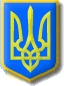 